Připraveno pro Středočeský kraj[20.06.2022] 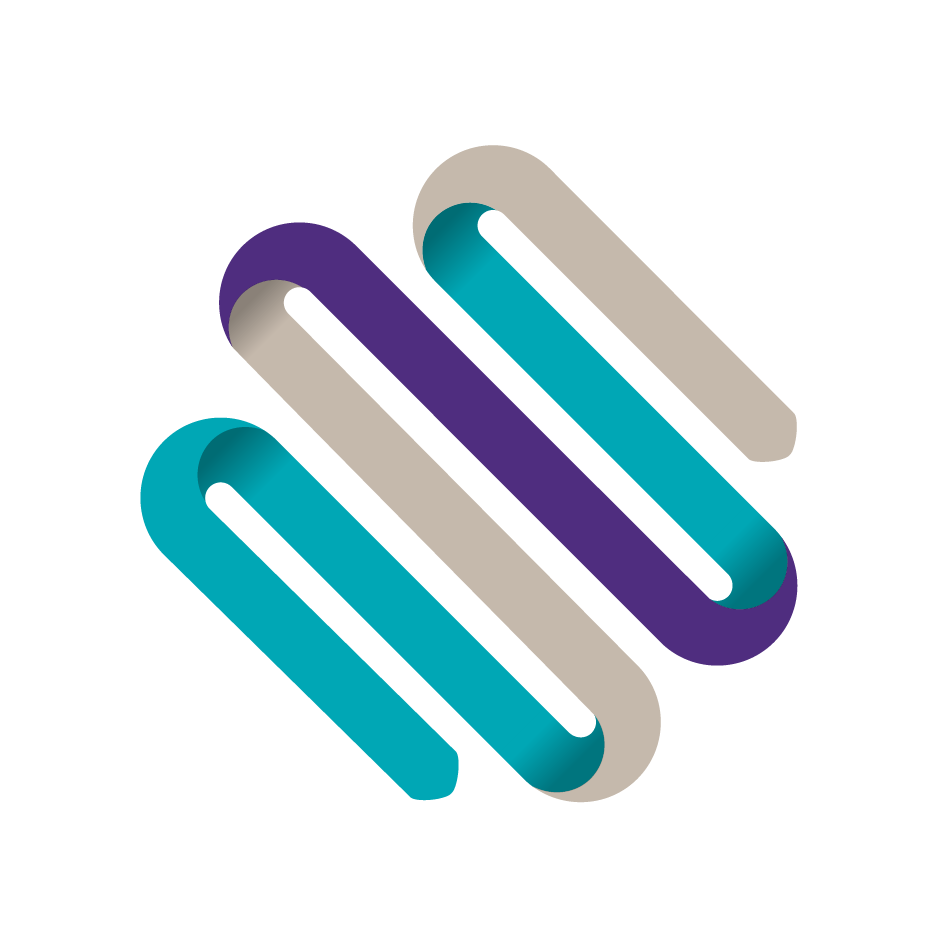 Historie změnObsah1	Úvod	42	Metodika přístupu ke služebnosti – Úvodní analýza	52.1	Určení výše náhrady	52.2	Práva a povinnosti	63	Metodika přístupu ke služebnosti – Návrh doporučení	83.1	Legislativní východiska pro infrastrukturu elektronických komunikací	83.2	Stanovení výše ceny služebnosti	93.2.1	Běžná praxe	93.2.2	Návrh doporučení	103.3	Nastavení pravidel a povinností pro nájemce či vlastníky datových sítí	113.3.1	Běžná praxe	113.3.2	Návrh doporučení	113.4	Maximální výše ceny za zřízení služebnosti	113.4.1	Běžná praxe	113.4.2	Návrh doporučení	123.5	Dvojí zpoplatnění	123.5.1	Běžná praxe	123.5.2	Návrh doporučení	124	Závěr, včetně indikace konkrétních změn	13ÚvodCílem projektu je vytvoření metodiky, která by definovala a nastavovala postup pro přístup ke služebnosti ze strany Středočeského kraje, a tím naplnění úkolu č. 1.1.1 tak, jak ho popisuje dokument Akční plán rozvoje sítí elektronických komunikací na území Středočeského kraje. Mezi zásadní dílčí oblasti návazné na relevantní oblasti k revizi a rozpracování ve světle sektoru elektronických komunikací patří:Výpočet ceny služebnosti,Nastavení pravidel a povinností pro nájemce či vlastníky datových sítí,Definice maximální výše ceny za zřízení služebnosti.Dílčím postupem je analýza současného stavu zpoplatnění služebností a věcných břemen, analýza relevantní praxe a metodických pokynů (legislativních východisek) a vytvoření doporučení pro revizi či doplnění současné metodiky/ceníku zpoplatnění věcných břemen.Samotný Akční plán vychází ze strategických dokumentů Středočeského kraje, mezi které patří„Akční plán k RIS3 strategii středočeského kraje pro rok 2021“, „Strategie rozvoje územního obvodu středočeského kraje na období 2019-2024, s výhledem do 2030“ a„Národní výzkumná a inovační strategie pro inteligentní specializaci České republiky (Národní RIS3 strategie) 2014–2020 (aktualizace 2018)“.Tvorba metodiky pomůže naplnit vyšší cíle kraje, konkrétně se jedná o naplnění specifického cíle 7.1 – Zajistit vybavenost celého kraje ICT infrastrukturou pro podnikání založenou na rychlém přenosu dat, práci z domova, bezpečné a spolehlivé služby infrastruktury pro obyvatelstvo, který se je součástí Strategie rozvoje územního obvodu středočeského kraje na období 2019-2024, s výhledem do 2030.Současně nastavení a revize metodiky v duchů výše zmíněných okruhů pomůže zajistit naplnění dalších národních strategii a akčních plánů. Samotný Akční plán rozvoje sítí elektronických komunikací Středočeského kraje rovněž navazuje na národní strategické dokumenty, konkrétně na „Národní plán rozvoje sítí s velmi vysokou kapacitou“, který se zabývá především tzv. sítěmi s velmi vysokou kapacitou (VHCN) nezbytnými k zavedení a rozvoji spolehlivého, bezpečného a rychlejšího připojení k internetu na území celé České republiky.Národnímu plánu rozvoje sítí s velmi vysokou kapacitou generačně předcházel strategický dokument Národní plán rozvoje sítí nové generace, ke kterému byla vydána příloha Akční plán k provedení nedotačních opatření pro podporu plánování a výstavby sítí elektronických komunikací (Akční plán 2.0). Akční plán rozvoje sítí elektronických komunikací území Středočeského kraje přímo vychází z tohoto Akčního plánu 2.0, který schválila Vláda České republiky usnesením č. 778 dne 4. listopadu 2019.Ambicí je mimo jiné tuto metodickou změnu promítnout do současného ceníků platného k úhradě nájemného, náhrady za zřízení věcného břemene a za omezení užívání silnic II. a III. třídy ve Středočeském kraji (schválení usnesením Zastupitelstva Středočeského kraje č. 014-14/2022/ZK ze dne 28.3.2022 a v relevantních pasážích využít tento ceník jako doporučený vzor postupu při zřizování věcných břemen i na dalším majetku kraje, či krajem zřízených organizacích či organizacích působících v daném kraji.Metodika přístupu ke služebnosti – Úvodní analýzaV současnosti se určení náhrady za zřízení věcného břemene na krajském majetku řídí ceníkem sloužícím „k úhradě nájemného, náhrady za zřízení věcného břemena a za užívání silnic II. a III. ve Středočeském kraji“, schváleným Zastupitelstvem Středočeského kraje dne 28.3.2022. Dokument upravuje obecné a specifické zásady při uzavírání smluvních vztahů a postup při projednávání a umisťování inženýrských sítí, jiných vedení a zařízení do silničních pozemků a staveb. Pod pojmem smluvní vztah se rozumí nájemní smlouva, smlouva o náhradě za omezení užívání silnice, smlouva o smlouvě budoucí o zřízení věcného břemene a smlouva o zřízení věcného břemena. Smlouvu o smlouvě budoucí o zřízení věcného břemene a Smlouvu o zřízení věcného břemen lze uzavřít pouze v situaci, „kdy je příslušný pozemek ve vlastnictví Středočeského kraje“. V případech, kdy zařízení bude umístěno do silničního pozemku, který není ve vlastnictví Středočeského kraje a v majetkové správě KSÚS, ale dochází k omezení užívání silnice ve vlastnictví Středočeského kraje, bude použita Smlouva o náhradě za omezené používání. Zde poté dochází jednak k platbě kraji formou náhrady za omezení, ale také za věcné břemeno majiteli. Lze to považovat tedy za částečně překrývající zpoplatnění (několikanásobné).V rámci smlouvy o náhradě za omezené užívání a smlouvy o budoucí smlouvě o zřízení věcného břemene je stanovena náhrada za omezené užívání nebo zřízení věcného břemene.Určení výše náhradyVýše náhrady ve smyslu věcného břemena relevantního pro sítě elektronických komunikací je určováno zejména podle stanoveného tabulkového ceníku jako jednorázová náhrada, popřípadě v dalších případech vzorcem viz níže.Jednorázová náhrada za omezení užívání silnice a za zřízení věcného břemene dle § 25 odst. 6 písm. d) se řídí tabulkovým ceníkem. Minimální výše náhrady za zřízení věcného břemene je dle ceníku 500,- Kč a v případě smluv uzavíraných v rámci energetického zákona je to 2 000,- Kč na jednotlivý případ (pokrytí administrativních nákladů a poštovného).Tabulkový ceník stanovuje maximální výši úhrady pro obce do 1 000 obyvatel ve výši 100 000 Kč a pro obce nad 1 000 obyvatel ve výši 150 000 Kč.Typově jde o následující ceny pro jednotlivé subjekty, jak ceník upravuje a ceny podle toho dělí. (viz Tabulka 1 níže)Tabulka 1 – Ceník KSUS Středočeský krajSplatnost náhrady za zřízení věcného břemene upravuje ceník v bodu e) Obecných zásad, kde stanovuje, že „nájemné, náhrady za omezení užívání silnic a za zřízení věcného břemene vyplývající ze smluvních vztahů jsou splatné zásadně předem“. Zde myšlena je splatnost 100 % náhrady.Překládku sítě dle ceníku „hradí vlastník sítě bez ohledu na to, kdo přeložku vyvolal, v ostatních případech je postup podle z.č.13/1997Sb, §36, odst.7“. Zmíněný odstavec stanovuje, že „při výstavbě nové dálnice, silnice nebo místní komunikace nebo při jejich rekonstrukci je objednatel této stavby povinen uhradit jen vyvolané nezbytné úpravy přímo dotčeného úseku vedení, a to na úrovni stávajícího technického řešení. Úpravy související s modernizací nebo se zvýšením výkonnosti vedení je povinen uhradit jejich vlastník.“ Tímto je povinným subjektem k úhradě překládky v podstatě vždy vlastník sítě.Výjimku při určování výše náhrady tvoří energetický sektor, kde se dle ceníku bude postupovat dle „obecně závazných oceňovacích předpisů“. Při oceňování věcných břemen se tedy postupuje dle §39b oceňovací vyhlášky č.488/2020 Sb, kterou se mění vyhláška č. 441/2013 Sb., k provedení zákona o oceňování majetku, na kterou odkazuje energetický zákon.Stanovení náhrad za zřízení věcného břemen v ostatních případech (opěrné, zárubní zdi atd.) ceník upravuje prostřednictvím následujícího vzorce:náhrada v Kč = (X x 0,05) x m2 x 5kde:X =cena pozemku v místě a čase obvyklá 0,05 = 5 % z ceny pozemkum2 = rozsah práva věcného břemene5 = koeficientStávající ceník (metodický postup) neumožňuje určit výši náhrady za zřízení věcného břemene prostřednictvím znaleckého posudku.Práva a povinnostiŽadatel jakožto budoucí oprávněný je dle ceníku povinen:Uhradit fakturu náhrady za omezení užívání nebo zřízení věcného břemene před zahájením stavebních prací. Případné rozdíly plynoucí ze skutečného provedení stavby budou určeny dle geometrického plánu.Po dokončení stavby zaměřit objekt dle skutečného provedení a zajistit zpracování geometrického plánu.Podat návrh na vklad do katastru nemovitostí a uhradit náklady s ním spojené.Mimo jiné je subjekt žadatele, tedy budoucí vlastník infrastruktury (věcného břemene) povinován úhradou překládek.KSÚS jakožto budoucí povinný je dle ceníku povinen:Zajistit vypracování smlouvy o zřízení věcného břemene.Po podpisu smlouvy KSÚS zajistit jménem Středočeského kraje zastoupeného KSÚS následnou fakturaci náhrady za zřízení věcného břemene.Metodika přístupu ke služebnosti – Návrh doporučeníLegislativní východiska pro infrastrukturu elektronických komunikacíMezi výchozí legislativu patří již zmíněné viz Akční plán rozvoje sítí elektronických komunikací na území Středočeského kraje:„Samotný národní a nadnárodní (EU) regulační rámec dotýkající se sektoru elektronických komunikací prochází v současnosti novelizací a dochází k transpozici směrnice Evropského parlamentu a Rady (EU) 2018/1972 ze dne 11. prosince 2018, kdy transpoziční novela návrhu zákona byla dne 27. 9. 2021 podepsána Prezidentem České republiky. Tím dochází k zásadním změnám, předně posílení ochrany spotřebitele a jejího sjednocení v rámci evropského prostředí, či zajištění lepších podmínek vstupu na trh, zde například zajištění lepších podmínek pro snadnější budování sítí elektronických komunikací a poskytování služeb. Díky tomu dochází k umožnění provedení tohoto akčního plánu, jelikož dochází k řešení některých legislativních bariér. V současností platným legislativním rámcem je zejména zákon o elektronických komunikacích (Zákon č. 127/2005 Sb.). Poslední jeho významnou novelou byl zákon č. 311/2019 Sb. Dalším, v souvislosti s tímto akčním plánem významným legislativním předpisem, je zákon č, 194/2017 Sb. o opatřeních ke snížení nákladů na zavádění vysokorychlostních sítí elektronických komunikací a o změně některých souvisejících zákonů.“„V oblasti oceňování je výchozím legislativním rámcem zákon 237/2020 Sb. spolu s Vyhláškou 488/2020 Sb. První zmíněný je Zákon č. 237/2020 Sb. Zákon, kterým se mění zákon č. 151/1997 Sb., o oceňování majetku a o změně některých zákonů (zákon o oceňování majetku), ve znění pozdějších předpisů, a další související zákony spolu s Vyhláškou č. 488/2020 Sb. Vyhláška, kterou se mění vyhláška č. 441/2013 Sb., k provedení zákona o oceňování majetku (oceňovací vyhláška), ve znění pozdějších předpisů.“„Výchozím legislativním rámcem v oblasti pozemních komunikacích je zejména zákon č. 162/2020 Sb. Zákon, kterým se mění zákon č. 13/1997 Sb., o pozemních komunikacích, ve znění pozdějších předpisů. Dále také zákon č. 416/2009 Sb. Zákon o urychlení výstavby dopravní, vodní a energetické infrastruktury a infrastruktury elektronických komunikací (liniový zákon). Transpoziční novela zákona o elektronických komunikacích dochází také ke změně některých ustanovení zákona č. 13/1997 Sb. o pozemních komunikacích ve znění pozdějších předpisů.“Nad rámec je zde jako východisko využito Souhrnného stanoviska Ministerstva financí, Ministerstva vnitra a Ministerstva průmyslu a obchodu ke zřizování a oceňování věcných břemen na majetku obcí. Mimo jiné zde existuje i další stanovisko ministerstva financí ze dne 6.1.2022, které jasně podotýká že ustanovení § 39b oceňovací vyhlášky zavádí právě ocenění věcného břemena technické infrastruktury, kdy jde o stavbu zřizovanou ve veřejném zájmu a jde tudíž o specifická věcná břemena, a proto je pro ně zřízen samostatný způsob jejich ocenění.Stanovení výše ceny služebnostiV případě stavby veřejné sítě elektronických komunikací vzniká služebnost dle § 104 zákona o elektronických komunikacích, který v odst. 3 stanovuje, že „maximální výše jednorázové náhrady za zřízení služebnosti se stanoví jako cena zjištěná podle zákona upravujícího oceňování majetku“.Zákon č. 237/2020 Sb. zákon, kterým se mění zákon č. 151/1997 Sb., o oceňování majetku a o změně některých zákonů (zákon o oceňování majetku), ve znění pozdějších předpisů, a další související stanovuje, že pokud zákon nestanovuje jinak, výše služebnosti má být stanovena cenou obvyklou. V případě věcných břemen zákon v rámci § 16b odst. 1 stanovuje, že „Věcné břemeno se oceňuje výnosovým způsobem na základě ročního užitku při zohlednění doby jeho trvání nebo pevnou částkou, nelze-li určit roční užitek z věcného břemene“ a v odst. 5 dále upřesňuje, že „postup výpočtu ceny věcného břemene, způsob určení ročního užitku a míry kapitalizace podle druhu věcného břemene a zatížené nemovité věci a výši pevné částky stanoví vyhláška“.Znalci se řídí obecnými předpisy a vyhláškou č.424/2020 Sb., kterou se mění vyhláška č. 441/2013 Sb., k provedení zákona o oceňování majetku (oceňovací vyhláška), ve znění pozdějších předpisů. Oceňovací vyhláška pro sítě elektronických komunikací stanovuje přesný postup v §16b Zákona 151/1997 Sb., a ve vyhlášce 441/2013 Sb. §39a, §39b a §39c podle okolností. Pro zmíněný účel je nejvíce relevantní využití postupu podle §39b.Legislativa určuje pouze maximální výši náhrady dle zákona č. 151/1997 sb. o oceňování majetku, a to výnosovým způsobem. To ovšem neodráží veřejný zájem na podpoře výstavby sítí elektronických komunikací do vybraných obcí Středočeského kraje, které lze označit jako postižené tržním selháním. Viz další úkoly Akčního plánu Středočeského kraje.Souhrnné stanovisko Ministerstva financí, Ministerstva vnitra a Ministerstva průmyslu a obchodu ke zřizování a oceňování věcných břemen na majetku obcí (dále jen Souhrnné stanovisko) uvádí, že v případě oceňování služebnosti sítí elektronických komunikací nelze aplikovat cenu obvyklou z důvodu neexistence trhu se služebnostmi, a pro ocenění se používá výše uvedený speciální § 16b zákona o oceňování majetku, kdy se hodnota věcných břemen „určuje výnosovým způsobem se zohledněním doby jeho trvání, s přímým odkazem na oceňovací vyhlášku“. Souhrnné stanovisko je mimo jiné sdíleno i ze strany Českého telekomunikačního úřadu (národního regulátora elektronických komunikací) s vědomím, že právě určení ceny věcného břemene bývá problematická a ke zlepšení orientace bylo vytvořeno toto Souhrnné stanovisko, které je sdíleno i ze strany ČTÚ.Jak bylo zmíněno i výše stanovisko ministerstva financí ze dne 6.1.2022 jasně deklaruje vhodnost a jednoznačnost využití právě § 39b oceňovací vyhlášky pro účel ocenění specifických břemen, jak jsou právě stavby technické infrastruktury vnímány (inženýrské sítě, sítě energetické infrastruktury a infrastruktura elektronických komunikací), nebo jsou ve většině případů zřizovány pro účel naplnění veřejného zájmu.V oceňovací vyhlášce jsou k oceňování věcných břemen určeny §39a a §39b, přičemž pro technickou infrastrukturu se používá § 39b zjednodušení ocenění věcného břemene (jak doporučuje Souhrnné stanovisko). Jak uvádí Souhrnné stanovisko, zjednodušení „spočívá v ocenění vycházejícím nikoliv ze zatěžující plochy, ale pouze z délky těchto sítí“, která se následně „vynásobí koeficientem míry užitku a omezení vlastníka nemovité věci“. Je tedy explicitně uvedena vhodnost a adekvátnost, spolu s doporučením využívání postupu podle §39b.Běžná praxeTypickým a Souhrnným stanoviskem doporučeným postupem, stejně jako v případě existujících metodik jiných institucí/samospráv je jako primární metodu využit zjednodušenou metodu ocenění věcného břemene podle §39b. Tu lze použít v případech, kdy se jedná o umístění podzemního vedení technické infrastruktury do silničního nebo pomocného silničního pozemku a věcné břemeno je zřízeno na dobu neurčitou.Výpočet se provádí dle vzorce CBZ = ruz x d x kukde:ruz……roční užitek oprávněného v Kč za m z věcného břemene pro podzemní technickou infrastrukturu, který se určí podle vzorce ruz = ZC x 0,015výsledný vzorec tedy je CBZ = (ZC x 0,015) x d x kukde:CBZ…. cena věcného břemene pro technickou infrastrukturu v Kč určená zjednodušeným způsobem,ZC....... základní cena stavebního pozemku v Kč za 1 m2 určená podle § 3,0,015…. konstanta,d……délka vedení technické infrastruktury v m,ku……koeficient míry užitku a omezení vlastníka nemovité věci pro zjednodušené ocenění věcného břemene pro technickou infrastrukturuKoeficient míry užitku se určí dle tabulky č. 1 přílohy č. 22a oceňovací vyhlášky 441/2013 Sb. Dle Souhrnného stanoviska se šíře veřejných komunikačních sítí „obvykle pohybují v rozmezí od 1cm do 10cm, a tedy ve vztahu k příloze č. 22a oceňovací vyhlášky se užijí koeficienty pro šířku zatížené plochy, která je menší než 0,5 metru včetně.“ Viz Tabulka 2.Tabulka 2 - Koeficienty míry užitku a omezení vlastníka nemovité věci pro zjednodušené ocenění věcných břemen technické infrastruktury (Zdroj: Příloha č 22a tabulka č. 1. oceňovací vyhlášky 441/201 Sb.)Pro případy, kdy nelze použít zjednodušenou metodu, například pokud se věcné břemeno zřizuje na dobu určitou nebo se jedná o nadzemní vedení, metodiky standardně obsahují dodatečný ceník. Pokud nedojde k dohodě o ceně za zřízení věcného břemene / služebnosti, je cena stanovena na základě znaleckého posudku.Návrh doporučeníNa základě Souhrnného stanoviska k věcným břemenům na majetku obcí a v současnosti existujících příkladů z běžné praxe doporučujeme implementovat jako primární metodu výpočtu výše služebnosti zjednodušenou metodu ocenění věcného břemene dle § 39b Vyhlášky č. 441/2013 Sb. Jedná se o postup, který je již aplikován v případě energetického sektoru a dle Souhrnného stanoviska by měl být aplikován i v případě elektronických komunikací. V případech, kdy nelze navrhovanou zjednodušenou metodu použít lze využít stávající ceník.Ve srovnání postup výpočtu výše věcného břemene dle §39b Vyhlášky č. 441/2013 Sb., tak jak ji doporučuje a podporuje Souhrnné stanovisko je standardní metodou. Současný ceník je ve srovnání s jinými v některých ohledech vyšší a může zamezovat rozvoji sítí elektronických komunikací a je i v tomto ohledu doporučena aktualizace s ohledem na nárůst cen stavebních prací a zejména účel využívání věcných břemen. Případné minimum by bylo srovnání relevantních položek ceníků s ostatními veřejnými ceníky.Pro situace, kdy nedojde mezi stranami k dohodě na výši náhrady za zřízení věcného břemene, navrhujeme doplnit stanovení výše náhrady za zřízení věcného břemene prostřednictvím znaleckého posudku. Tato stanovená cena by poté byla vnímána jako maximální cena. Viz kapitola 4.4.Jedním z podstatných aspektů v rámci stanovení výše služebnosti je mimo jiné její inkaso, tedy moment, ke kterému je jaká část ceny služebnosti splatná. Je tak zejména s ohledem na „rezervaci“ trasy (záloha), stejně jako motivátor k uskutečnění výstavby v co nejkratší době a nedopouštění se konkurenčně nekalého jednání. Ve věci zálohy viz kapitola 4.3.Nastavení pravidel a povinností pro nájemce či vlastníky datových sítíBěžná praxeV současnosti nastavené pravidla a povinnosti (úhrada faktury, zaměření objektu, zápis do katastru nemovitostí) v zásadě reflektují běžnou praxi a není potřeba je výrazně upravovat. V případě překládek doporučujeme postupovat dle běžné praxe a povinnost úhrady překládky by se měla vztahovat na subjekt, který překládku vyvolal. Ceník by měl zároveň umožnit snížení ceny služebnosti v případech, kdy se žadatel rozhodne přebrat na sebe povinnost úhrady překládky po dobu životnosti infrastruktury (doby trvání služebnosti). Za alikvotní snížení nákladů služebnosti v návaznosti na převzetí závazku považujeme 40-60 % z ceníkové/či metodikou vypočtené ceny služebnosti (Viz stanovení minimální ceny v kapitole 4.4) Takový postup je ovšem v současnosti v rozporu se Zákonem o elektronických komunikacích, který v rámci § 104 bod 17 stanovuje, že „stavebník, který vyvolal překládku nadzemního nebo podzemního vedení veřejné komunikační sítě elektronických komunikací, nese náklady nezbytné úpravy dotčeného úseku vedení sítě elektronických komunikací, a to na úrovni stávajícího technického řešení“. V případě, že by například technická novela Zákona o elektronických komunikacích umožnila povinnost překládky (dle daného paragrafu) přenést na Žadatele, doporučujeme uplatnit postup v rozsahu popsaném výše.V případě smlouvy budoucí o zřízení služebnosti je v některých případech požadováno uhrazení zálohy ve výši ceny služebnosti, přičemž záloha je poté zúčtována při uzavření konkrétní smlouvy o zřízení služebnosti. Standardně je ovšem náhrada za zřízení služebnosti svázána až s podáním návrhu na vklad do katastru nemovitostí. Postup Středočeského kraje je tak do jisté míry nestandardní a může být vnímán jako překážka pro rozvoj elektronických komunikací na území kraje. Platba (části) služebnosti předem není apriori nevhodný postup, doporučujeme ovšem opustit princip platby služebnosti předem v plné výši a zavést zálohovou platbu ve výši 40 až 60 % z celkové ceny služebnosti, čímž se sníží objem finančních prostředků, které mají subjekty navázány na úplatu služebnosti. To ve výsledku povede k zatraktivnění celého procesu a akceleraci rozvoje sítí elektronických komunikací. Návrh doporučeníMetodika/ceník by měla být upravena tak, aby náklad spojený s překládkou byl hrazen tím, kým je překládka vyvolána. Současně je doporučeno umožnit pro sítě (infrastrukturu) elektronických komunikací (pokud to technická novela Zákona o elektronických komunikacích umožní) převzetí povinnosti úhrady nákladů překládky, výměnou za 40-60 % snížení ceny služebnosti, tak jak je vypočtena podle metodiky/ceníku (včetně výše zmíněných doporučení).Metodika/ceník by měla reflektovat situaci žadatelů při zřizování služebnosti a z tohoto důvodu doporučujeme snížení platby předem / zálohy na 40 až 60 % celkové ceny služebnosti, aby subjekty nečelily přílišnému finančnímu zatížení ve formě úhrady služebnosti předem v plné výši služebnosti. Zbylá částka by byla doúčtována podle konkrétního geometrického zaměření dané stavby. V návaznosti na splacení zbývající částky by bylo umožněno využívání dané infrastruktury.Maximální výše ceny za zřízení služebnostiBěžná praxeMetodiky standardně obsahují cenu minimální, která zajistí pokrytí administrativních a jiných nákladů spojených se zřízením služebnosti. Aplikace případné slevy ze služebnosti by měla vždy brát v potaz minimální cenu, aby bylo zajištěno pokrytí přidružených minimálních nákladů. Tedy u minimální ceny je podstatné, aby jakákoliv sleva byla aplikována před použitím pravidla minimální ceny.Maximální výše jednorázové náhrady je standardně určena oceňovací vyhláškou. Pokud nastane situace, kdy žadatel jakožto budoucí oprávněný se stanovenou výší náhrady za zřízení služebnosti nesouhlasí a mezi stranami nedojde k dohodě, doporučujeme v zavedení možnosti stanovení ceny posudkem. Vypracovaný nestranný a objektivní posudek bude sloužit jako možnost stanovení výše náhrady. Žadatel je v tomto případě povinen si posudek na své vlastní náklady zpracovat. V takovém případě by posudek určoval cenu rozhodnou a maximální pro tento účel. Stále bude povinné naplnit minimální cenu dle metodiky/ceníku ve smyslu pokrytí administrativních předpokladů.Návrh doporučeníNavrhovanou změnou je zavedení možnosti určení ceny služebnosti znaleckým posudkem, jehož náklad na vypracování na sebe bere žadatel. Tato cena by byla cenou rozhodnou. Současně je však vždy na závěr aplikován požadavek minimální ceny pro pokrytí administrativních nákladů.Dvojí zpoplatněníBěžná praxeV mnoha případech může docházet k situaci, kdy samotná komunikace (cesta jakožto stavba) spadá do vlastnictví kraje, ale pozemek pod komunikací je ve vlastnictví obce či soukromého subjektu. V případě Středočeského kraje, na rozdíl od běžné praxe, je ovšem žadatel nucen platit jednak náhradu za zřízení služebnosti majiteli pozemku, tak náhradu za omezení užívání silnice kraji, čímž dochází k nadměrné finanční zátěži. Cena služebnosti tvoří velkou část nákladů (v některých případech může tvořit až 50 % investičních nákladů) a může rozhodovat o realizaci či nerealizaci samotného projektu. Dvojí zpoplatnění představuje zbytečnou bariéru rozvoje sítí elektronických komunikací a doporučujeme při stanovení výše náhrady za omezené užívání silnice ponížit výslednou sumu o náhradu za zřízení služebnosti, kterou již žadatel platí majiteli pozemku.Návrh doporučeníNavrhovaným doporučením je zde reflektovat nadměrnou (dvojitou) finanční zátěž na straně investora a náhradu za omezení užívání silnice kraji snížit o cenu služebnosti, kterou subjekt již prokazatelně hradí majiteli pozemku.Závěr, včetně indikace konkrétních změnCílem projektu bylo vytvoření metodiky, která by definovala a stanovovala postup pro přístup ke služebnosti ze strany Středočeského kraje. Dokument je strukturován na úvodní analýzu stávajícího ceníku a návrh doporučení pro metodiku přístupu ke služebnosti. Doporučení pokrývají 3 hlavní oblasti jimiž jsou výpočet ceny služebnosti, nastavení pravidel a povinnosti pro nájemce či vlastníky datových sítí a definici maximální výše ceny za zřízení služebnosti. Tím metodika naplňuje účel a kroky plnění tak jak je stanovil Akční plán rozvoje sítí elektronických komunikací na území Středočeského kraje.Aplikace doporučeného postupu podle Stanoviska MV, MPO a MFZ pohledu stanovení ceny služebnosti je nejzásadnější změnou doporučení využít při určení výše ceny služebnosti zjednodušenou metodu ocenění věcného břemene dle §39b vyhlášky č. 441/2013 Sb.  k provedení zákona o oceňování majetku. Jedná se o běžnou praxi, kterou lze nalézt v již existujících metodikách a doporučuje ji jak Souhrnné stanovisko Ministerstva financí, Ministerstva vnitra a Ministerstva průmyslu a obchodu ke zřizování a oceňování věcných břemen na majetku obcí, tak Stanovisko Ministerstva financí ze dne 6.1.2022. Stávající ceník navíc tenhle postup již uplatňuje v případě energetického sektoru. Popis výpočtu dle § 39b vyhlášky včetně příslušného vzorce doporučujeme zapracovat do části B.2. Jednorázová náhrada za omezení užívání silnice a za zřízení věcného břemene dle § 25 odst. 6 písm. d) a umístit ho před stávající tabulkový ceník v plné formě jako primární metodu oceňování pro účel liniových staveb (infrastrukturních staveb).Revize cen a možnost využití znaleckého posudkuVe srovnání s běžnou praxí a jinými metodikami je stávající ceník v některých oblastech nadsazený, což může bránit rozvoji sítí elektronických komunikací a doporučujeme zde revizi vybraných sazeb, přičemž minimum lze stanovit srovnáním relevantních položek s ostatními veřejnými ceníky. V případech, kdy mezi stranami nebude nalezena shoda na výši náhrady za zřízení služebnosti, doporučujeme umožnit stanovení výše náhrady prostřednictvím znaleckého posudku, zpracovaného na náklady Žadatele. Cena stanovená pomocí znaleckého posudku bude zároveň cenou maximální. Revizi cen doporučujeme provést v rámci stávajícího tabulkového ceníku a dodatek zavádějící možnost využití znaleckého posudku doporučujeme umístit na závěr části B.2. Jednorázová náhrada za omezení užívání silnice a za zřízení věcného břemene dle § 25 odst. 6 písm. d).Zpřesnění ve věci překládky a úprava v případě novelizace Zákona o elektronických komunikacíchV případě překládek doporučujeme dvě úpravy. První úpravou je potvrdit postup v souladu se Zákonem o elektronických komunikacích, který v § 104 bod 17 stanovuje, že náklady spojené s překládkou nese stavebník, který ji vyvolal. Současné znění v ceníku může být zavádějící/matoucí. Zároveň, druhou úpravou je, pokud by např. technická novela Zákona o elektronických komunikací umožnila přenesení povinnosti překládky, navrhujeme do metodiky doplnit možnost snížení ceny služebnosti o 40-60 % v situaci, kdy se Žadatel rozhodne povinnost překládky přebrat na sebe.V případě povinnosti překládky doporučujeme upravit současnou formulaci ve stávajícím ceníku a umístit ji do části B.2. Jednorázová náhrada za omezení užívání silnice a za zřízení věcného břemene dle § 25 odst. 6 písm. d). Informace by zároveň měla být v metodice umístěna / komunikována tak, aby bylo jasné, že se jedná o obecný postup platný pro všechny žadatele. V případě, kdy změna legislativy (díky například technické novele Zákona o elektronických komunikacích) umožní přenesení povinnosti překládky, zahrnout obecný postup platný pro všechny žadatele, který byl umístěn do části B.2. Jednorázová náhrada za omezení užívání silnice a za zřízení věcného břemene dle § 25 odst. 6 písm. d). Informace by zároveň měla být v metodice umístěna / komunikována tak, aby bylo jasné, že se jedná o obecný postup platný pro všechny žadatele.Zálohová platba – Platba předemV rámci práv a povinností Žadatele dále doporučujeme upravit povinnost úhrady služebnosti předem v plné výši a zavést zálohovou platbu ve výši 40 až 60 % služebnosti. Úhrada služebnosti předem v plné výši je v širším srovnání metodik spíše nestandardním postupem a představuje tak bariéru pro rozvoj sítí elektronických komunikací. Na uhrazení zbylé části služebnosti by poté bylo navázáno umožnění využívání dané infrastruktury, jakožto mitigace rizika neuhrazení zbylé části. V rámci stávajícího ceníku tedy navrhujeme upravit současnou formulaci bodu e) v rámci části I. Obecné zásady při uzavírání smluvních vztahů a účinnosti ceníku dle našeho doporučení.Dvojí zpoplatněníPoslední navrhovaná změna řeší situaci dvojího zpoplatnění Žadatele, která vzniká v případech kdy je pozemek pod krajskou komunikací ve vlastnictví jiného subjektu (obec, soukromník) a Žadatel je v případě Středočeského kraje nucen platit jak za zřízení věcného břemene, tak náhradu za omezené užívání silnice. Jako řešení zde navrhujeme snížit výši náhrady za omezené užívání o cenu služebnosti hrazenou majiteli pozemku na niž je krajská stavba. Dodatek řešící dvojí zpoplatnění doporučujeme zapracovat do části B.2. Jednorázová náhrada za omezení užívání silnice a za zřízení věcného břemene dle § 25 odst. 6 písm. d).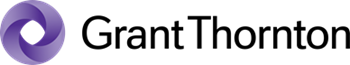 VerzeZměnaAutorDatumDatum1.0Vytvoření dokumentuGTA17.05.202217.05.20221.1Zapracování komentářů zadavatele a finalizaceGTA20.06.2022Způsob uložení vedení technického vybaveníZpůsob styku se silničním pozemkem anebo silnicí na němCharakteristický údajObce nad 1000 obyvatel, neziskové org. a.s. s kap. účastí městObce do 1000 obyvatel – včetněPrávnické a fyzické podnikající osobyFyzické nepodnikající osobyKřížení silničního pozemku bez rozlišení územíprotlak a podvrt bez zásahu do vozovkyprům. bez rozlišení1508040030Křížení silničního pozemku bez rozlišení územíprotlak a podvrt se zásahem do vozovkyprům. bez rozlišení500250800100Podélné uloženíuložení do vozovkysilnice II. třídy5002501500500Podélné uloženíuložení do vozovkysilnice III. třídy150751000400Podélné uloženíuložení do krajnice, do středního dělícího pásusilnice II. třídy10050600100Podélné uloženíuložení do krajnice, do středního dělícího pásusilnice III. třídy502550050Podélné uloženíuložení do příkopu, zeleného pásu, svahu atdsilnice II. třídy502540020Podélné uloženíuložení do příkopu, zeleného pásu, svahu atdsilnice III. třídy201040020Podélné uloženípodélný protlak a podvrt - prům. bez rozlišenísilnice II. třídy400200800200Podélné uloženípodélný protlak a podvrt - prům. bez rozlišenísilnice III. třídy1005080050Umístění vedení na silničním pozemkuHodnota koeficientu míry užitku a omezení vlastníka nemovité věci* {ku) pro plochy zatížené věcným břemenem pro technickou infrastrukturuHodnota koeficientu míry užitku a omezení vlastníka nemovité věci* {ku) pro plochy zatížené věcným břemenem pro technickou infrastrukturuHodnota koeficientu míry užitku a omezení vlastníka nemovité věci* {ku) pro plochy zatížené věcným břemenem pro technickou infrastrukturuUmístění vedení na silničním pozemkuŠířka zatížené plochy technickou infrastrukturou je větší než 1 metrŠířka zatížené plochy technickou infrastrukturou je větší 0,5 metru až 1 metr včetněŠířka zatížené plochy technickou infrastrukturou je menší než 0,5 metru včetněVložení do komunikace24125Vložení do krajnice115,52Vložení do chodníku52,52Vložení do pomocného silničního pozemku422Překop komunikace604020